学位外语环节操作说明学位外语环节流程：学生提交学位外语---学校管理员审核学位外语第一步：学生提交学位外语两种方式：学生可以在首页待办事项点击“处理”之后，直接点击进入提交；也可以在左侧模块“过程管理---学位外语---编辑学位外语---编辑”中进行上传文件。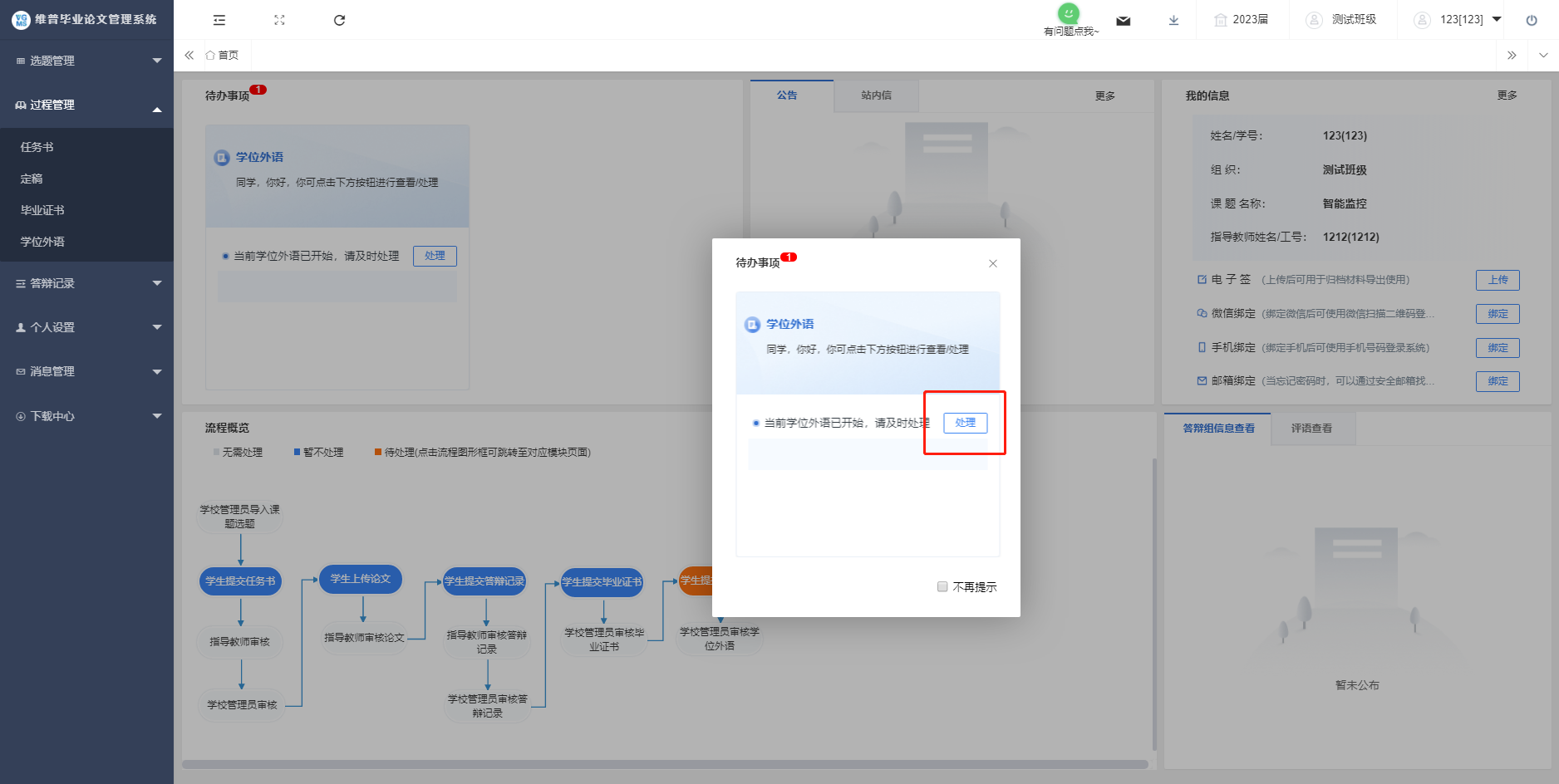 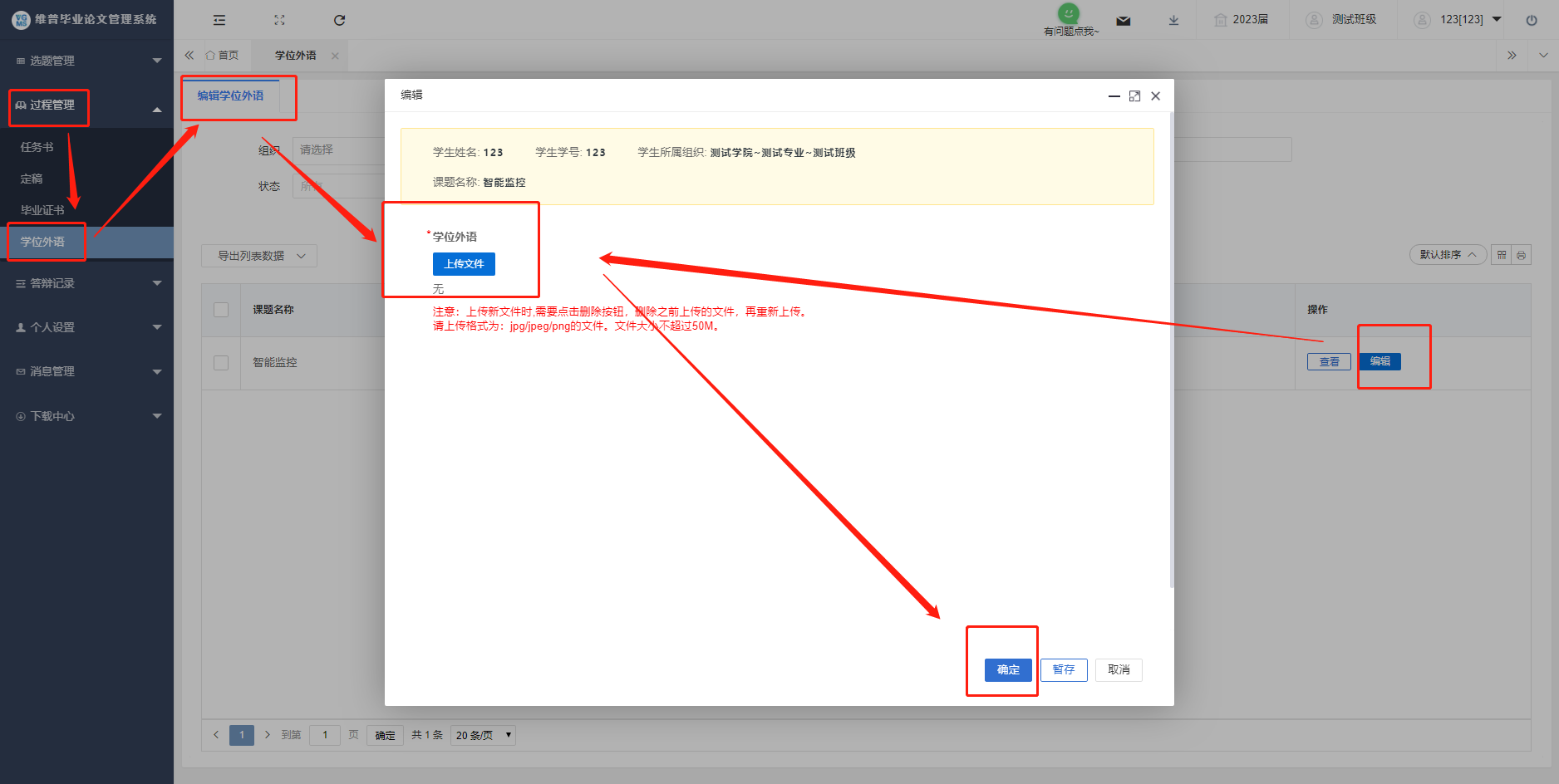 上传成功后会显示学校管理员审核：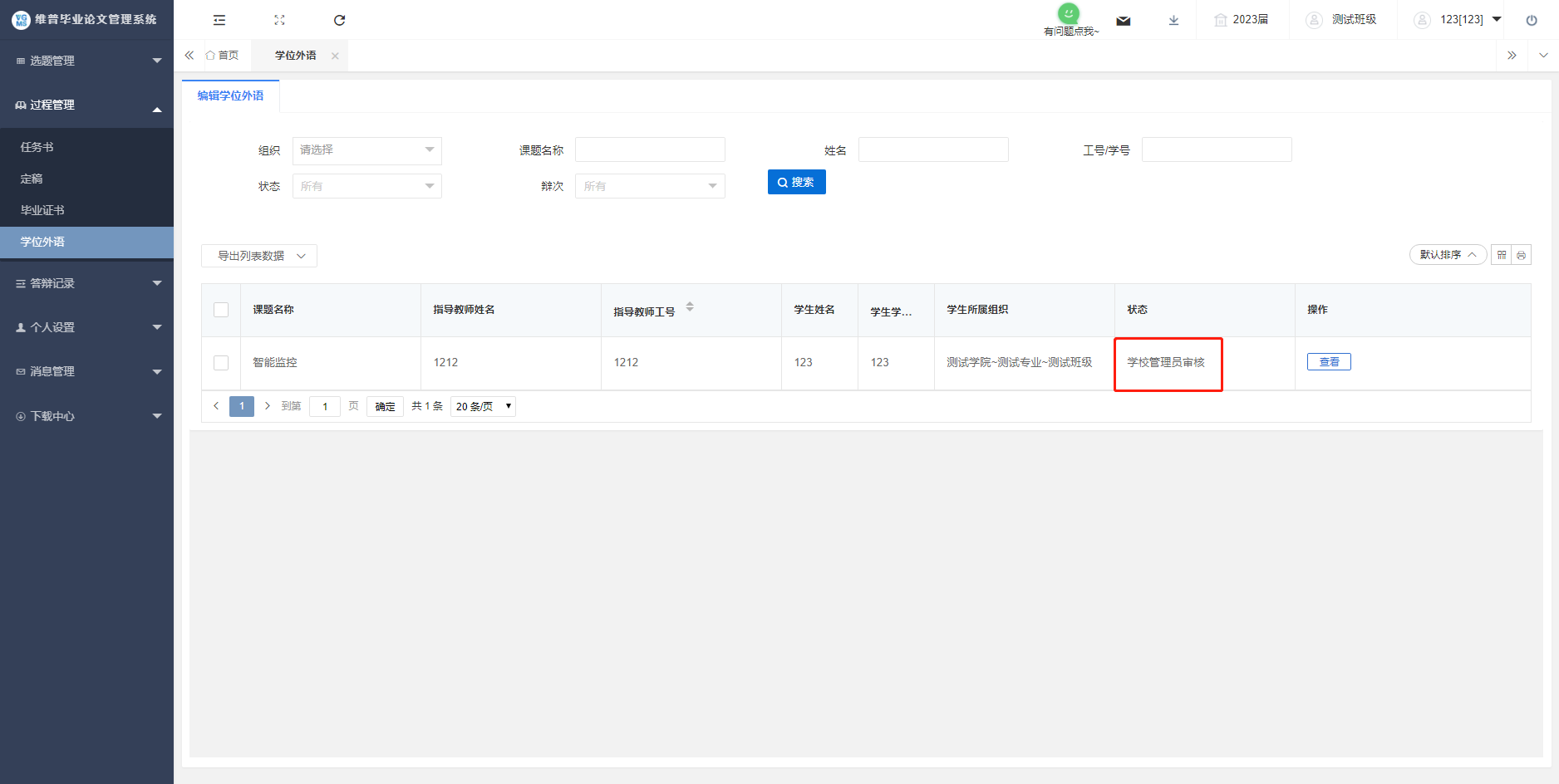 第二步：学校管理员审核学位外语两种方式：学校管理员可以在首页待办事项点击“处理”之后，直接点击进入提交；也可以在左侧模块“过程管理---学位外语---审核学位外语---审核”中进行审核提交。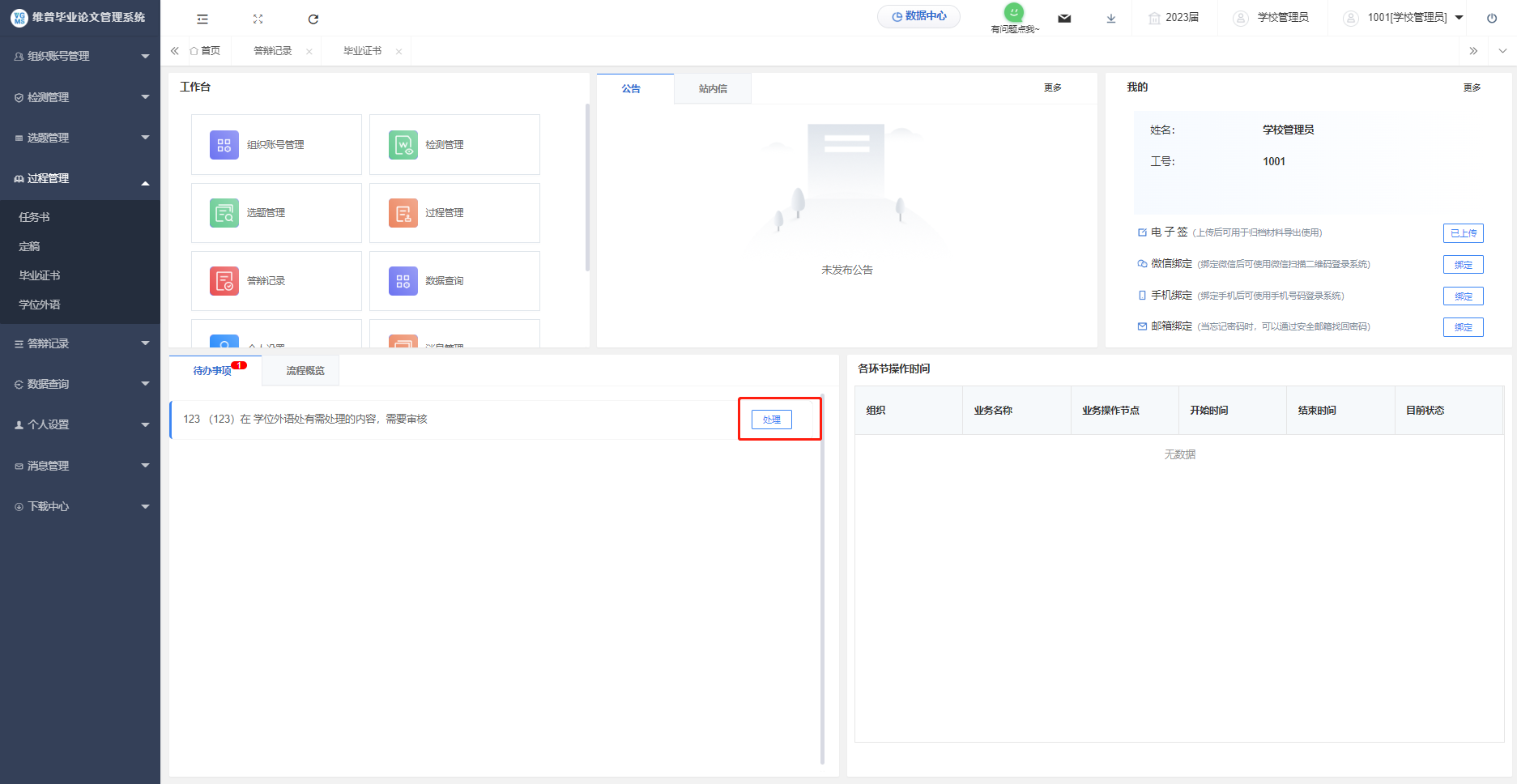 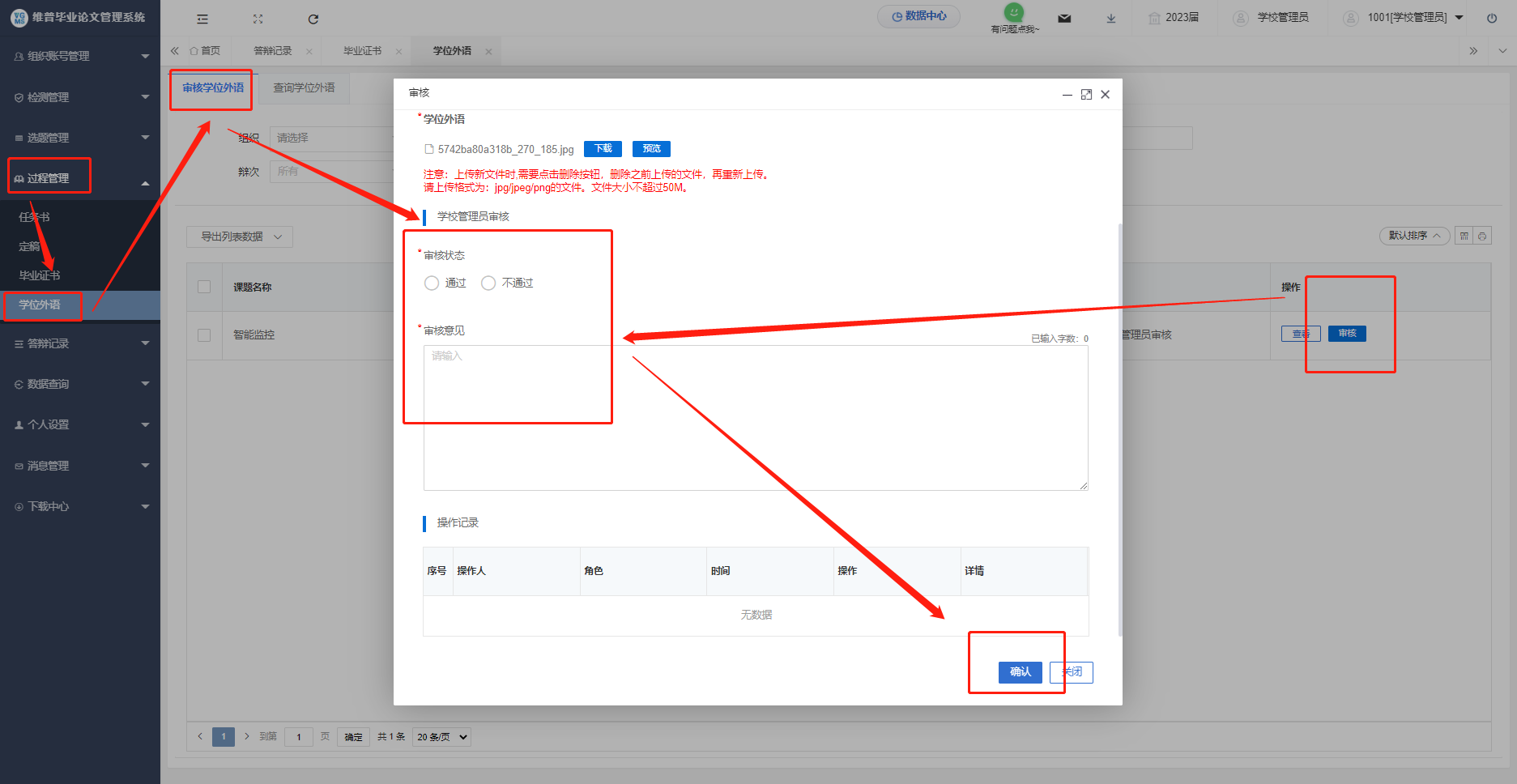 